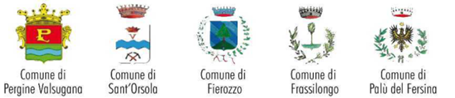 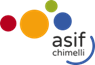 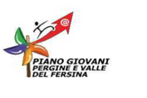 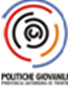 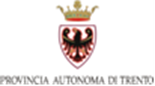 SCHEDA DI VALUTAZIONE E RENDICONTAZIONE 2019 PIANO GIOVANI DI ZONA DI PERGINE VALSUGANA E DELLA VALLE DEL FERSINAAi sensi degli artt. 46 e 47 del d.P.R. 445/2000, consapevole delle sanzioni penali, nel caso di dichiarazioni non veritiere, di formazione o uso di atti falsi, richiamate dall'articolo 76 del d.P.R. , n. 445, nonché della decadenza dai benefici conseguenti  al provvedimento eventualmente emanato sulla base della dichiarazione non veritiera, qualora dal controllo effettuato emerga la non veridicità del contenuto di taluna delle dichiarazioni rese (art. 75 d.P.R. , n. 445)SI DICHIARA quanto segue:TITOLO PROGETTORIFERIMENTI DEL SOGGETTO RESPONSABILEDESCRIVI LE ATTIVITA’ SVOLTE (Cosa è stato fatto. Se il progetto lo prevedeva suddividi in fasi). RIPRENDENDO GLI OBIETTIVI E I RISULTATI ATTESI DEL PROGETTO FAI UN BILANCIO(Quali sono i risultati che hai ottenuto e che cosa invece non si è verificato?Puoi copia-incollare gli obiettivi specifici indicati nella scheda progettuale di presentazione e per ogni singola voce specificare i risultati ottenuti)LUOGO O LUOGHI DI SVOLGIMENTO DELLE ATTIVITA’DATA INIZIO E FINE DI REALIZZAZIONE DELLE ATTIVITA’
(Dalla data di inizio programmazione alla data di verifica finale.)NUMERO DI ORGANIZZATORI:_____NUMERO DI PARTECIPANTI:______CON QUALI SOGGETTI LA COLLABORAZIONE E’ STATA IMPORTANTE E PROFICUA?(Partenariati con altre associazioni, altri enti che hanno portato un valore aggiunto, ecc…)COME E’ STATO PUBBLICIZZATO IL PROGETTO 
(Azioni di comunicazione)PUNTI DI FORZA DEL PROGETTO(Cosa ha funzionato )PUNTI DI DEBOLEZZA(Indica le criticità incontrate)IDEE PER IL FUTURO(Il progetto ha fatto nascere nella vostra realtà nuove idee per attività o progetti futuri da sviluppare all’interno o all’esterno del Piano Giovani?)RIPORTA IL PIANO FINANZIARIO del progetto SPESEENTRATEDISAVANZO (TOTALE A - TOTALE B) € ____________________ di cui € _________________________ già anticipato.Si chiede pertanto la liquidazione dell’importo di € ______________________________.Si allega la seguente documentazione:fotocopia di un documento d’identità del richiedente (se la domanda è sottoscritta con firma autografa e non in presenza del dipendente addetto).Attenzione: nel caso in cui la domanda di iscrizione sia sottoscritta al momento della presentazione, l’addetto al ricevimento provvederà all’identificazione del richiedente.         Luogo e data                                                                                                      Firma_____________________                  				_________________________________Nome associazione/ente _______________________________________________________Sede legale a ___________________________ via ___________________________ n. _____ c.f. _________________________________ p.iva ___________________________________ email/tel _________________________________ sito internet __________________________Legale rappresentante_________________________________________________________nato a ___________________________ il ______________C.F_________________________ residente a __________________________________________ tel ______________________ email _______________________Breve descrizione del loro ruolo/composizione del gruppo/cosa hanno svolto:Fascia di età (inclusi adulti)□ 11 – 14 anni n.  ___      □ 15 – 19 anni n. ___       □ 20 – 29 anni n. ___ □ 30 – 35 anni n. ___       □ over 35 n.  _____             Descrivere brevemente come sono stati coinvolti, contattati, attivati, specificare eventuali altre note, ecc.:Indicare la/le fascia/e di età (inclusi adulti):□  11 – 14 anni □ 15 – 19 anni □  20 – 29 anni □  30 – 35 anni □ Over 35Voce di spesaVoce di spesaPrevistaEffettivaDifferenza1Affitto sale, spazi, locali 2Noleggio materiali e attrezzatura specificare_______________________3Acquisto materiali specifici usurabili specificare __________________________4Acquisto di beni durevolispecificare __________________________(limite massimo di spesa totale per progetto euro 300)5Compensi per formatori e relatori esterni, compresi rimborsi spese(specificare n. ore ____; tariffa oraria _____ / forfait _______)5Compensi per formatori e relatori esterni, compresi rimborsi spese(specificare n. ore ____; tariffa oraria _____ / forfait _______)5Compensi per formatori e relatori esterni, compresi rimborsi spese(specificare n. ore ____; tariffa oraria _____ / forfait _______)5Compensi per formatori e relatori esterni, compresi rimborsi spese(specificare n. ore ____; tariffa oraria _____ / forfait _______)5Compensi per formatori e relatori esterni, compresi rimborsi spese(specificare n. ore ____; tariffa oraria _____ / forfait _______)6Viaggi, spostamenti, vitto e alloggio 7Pubblicità e promozione8Tasse / SIAE11Spese di gestione e organizzazione (organizzazione e coordinamento del progetto + spese sostenute dal soggetto responsabile del progetto per il personale dipendente fino al 30% della spesa ammessa per il progetto)12Altro 1 (specificare) ___________13Altro 2 (specificare) ___________Valorizzazione attività di volontariato (nella misura massima del 10% della spesa ammessa per il progetto e per un importo massimo pari ad euro 500,00)Valorizzazione attività di volontariato (nella misura massima del 10% della spesa ammessa per il progetto e per un importo massimo pari ad euro 500,00)Totale ATotale AVoce di entrataPrevistaEffettivaDifferenza1Iscrizioni/incassi derivanti da attività a pagamento2Sponsorizzazioni 3Incassi da vendita5Contributo di enti pubblici6Contributo di soggetti privati7Autofinanziamento8Altre (specificare)Totale BTotale B